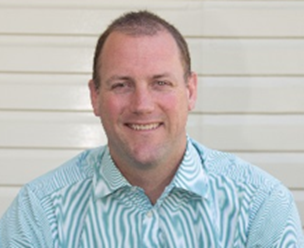 Angus Warden is a Senior Financial Planner and Partner at Minchin Moore Private Wealth Pty Ltd.  Angus provides specialist strategic, investment and risk management advice to farmers, graziers, regional professionals and not-for-profit institutions. Minchin Moore is a private wealth advisory service which manages in excess of $925 million for its clients and is comprised of six partners and fourteen staff across three regions (Sydney, Orange and the New England).Along with providing financial advice to private clients, Angus helps manage the firm’s key institutional relationships.  These include agricultural industry groups:Red Meat Advisory Council Limited ($44M)Australian Meat Industry Council ($18M)Australian Livestock Export Corporation Limited ($5M)Australian Livestock Exporters Council Limited ($1.5M)QualificationsCERTIFIED FINANCIAL PLANNER®SMSF Specialist Advisor™Bachelor of Agricultural EconomicsGraduate Diploma in Applied Finance & InvestmentGraduate Diploma in Financial PlanningExperienceOver 20 years industry experience in Financial Services industry:9 years with Perpetual Trustees1 years with ABN Amro Morgans9 years with NAB Financial Planning2.5 year with Minchin Moore